附件2：社会消防安全培训机构设置与评审细则    第一条  本细则按照应急管理部《社会消防安全培训机构设置与评审》（XF/T1300-2016）消防救援行业标准培训机构的设置条件以及场地、设施、师资、管理人员要求的不同进行了分级。 第二条  本细则适用于社会消防安全培训机构的设置和评审。    第三条  一级为第二类社会消防安全培训机构，应达到以下分级标准：    1、满足第二类社会消防安全培训机构设置的基本条件；    2、每个单项没有不合格项；    3、设备达到细则要求。    第四条 二级为第二类社会消防安全培训机构，应达到以下分级标准：    1、在满足社会消防安全培训机构设置的基本条件的基础上培训场地增加一倍；2、具有建筑、消防等相关专业中级以上职称，并有五年以上消防相关工作经历的教员不少于20人；3、每年培训人数达到10000人以上；4、校长（负责人）具有本科以上文化程度及中级以上专业技术职称或高级以上国家职业资格，有3年以上教育培训工作经历。教学、教务和招生就业指导负责人具有本科以上文化程度、中级以上专业技术职称或高级以上国家职业资格。    第五条 三级为第一类消防安全培训机构，应达到以下分级标准：    1、满足第一类社会消防安全培训机构设置的基本条件；    2、每个单项没有不合格项；    3、设备达到细则要求。    第六条  四级为第一类消防安全培训机构，应达到以下分级标准：    1、在满足第二类社会消防安全培训机构设置的基本条件的基础上培训场地增加一倍；2、具有建筑、消防等相关专业中级以上职称，并有五年以上消防相关工作经历的教员不少于20人；3、设备达到细则要求；4、每年培训人数达到10000人以上；5、机构或个人参加消防职业教材编写;6、校长具有本科以上文化程度及中级以上专业技术职称或高级以上国家职业资格，有3年以上教育培训工作经历。教学、教务和招生就业指导负责人具有本科以上文化程度、中级以上专业技术职称或高级以上国家职业资格。第七条  五级为第一类社会消防安全培训机构，应达到以下分级标准：    1、在满足社会消防安全培训机构设置的基本条件的基础上培训场地增加二倍；    2、具有建筑、消防等相关专业中级以上职称，并有五年以上消防相关工作经历的教员不少于30人；    3、设备达到细则要求；4、每年培训人数达到20000人以上；5、机构或个人参加消防职业标准编写及教材编写；    6、校长具有本科以上文化程度及高级以上专业技术职称或高级以上国家职业资格，有3年以上教育培训工作经历。教学、教务和招生就业指导负责人具有本科以上文化程度、高级以上专业技术职称或高级以上国家职业资格。第八条  消防设施操作员实操设备配备标准应达到本细则附录A的要求。第九条  消防员实操设备配备标准应达到《社会消防安全培训机构设置与评审》附录B的要求。    第十条  消防安全管理员实操设备配备标准应达到本细则附录B的要求。    第十一条  此细则由中国消防协会负责解释。    第十二条  本细则自发布之日起实施。附录A消防设施操作员实操设备配备标准附录B消防安全管理员实操设备配备标准附录A消防设施操作员实操设备配备标准1、初级实操设施设备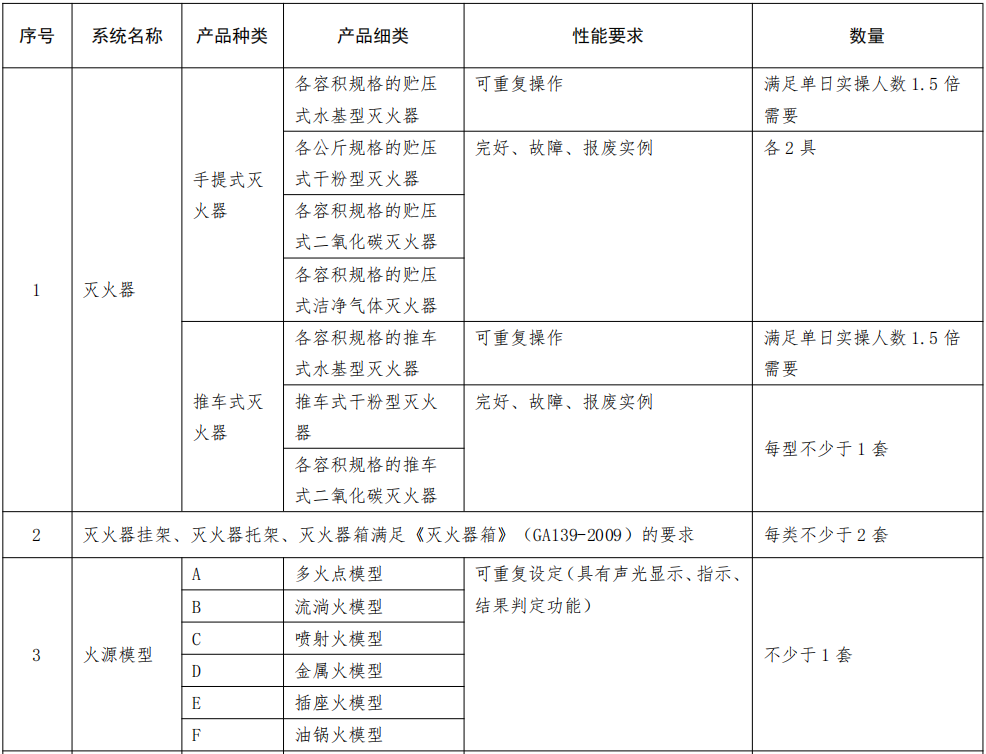 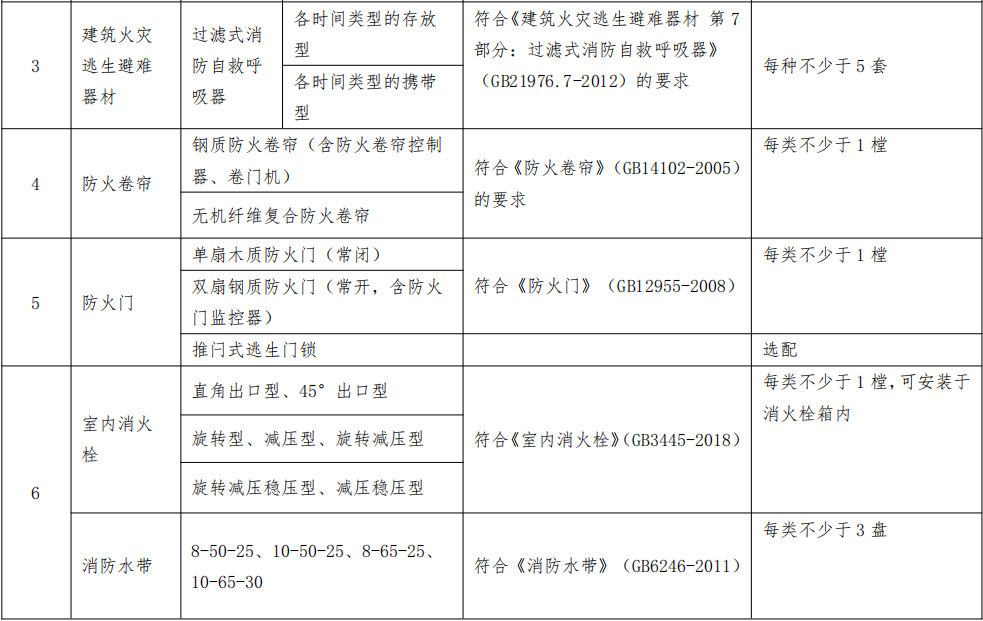 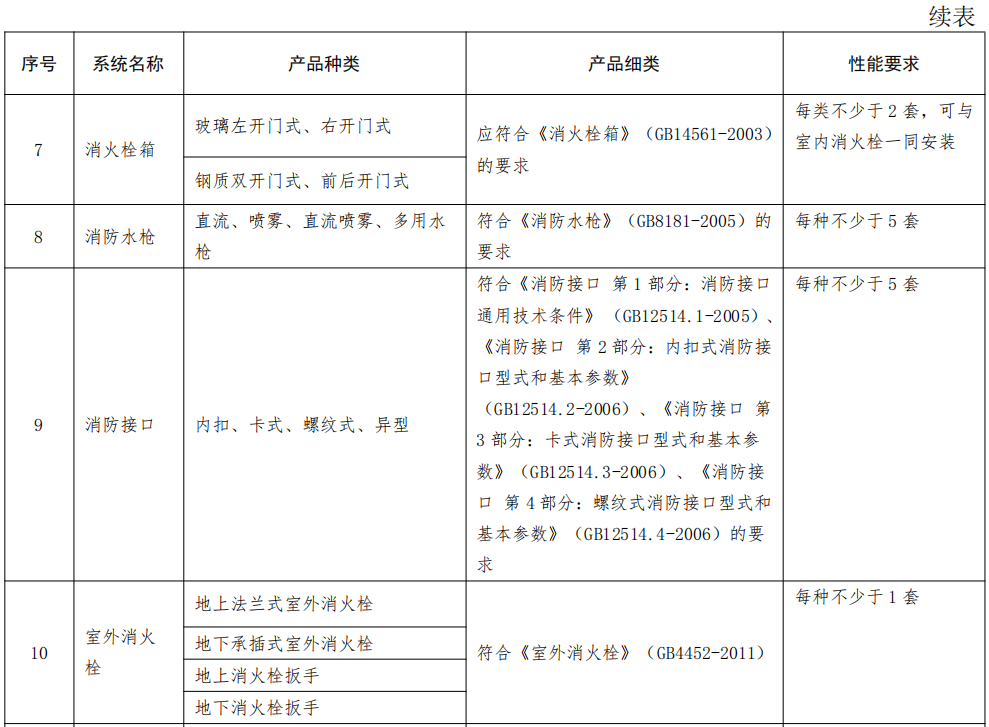 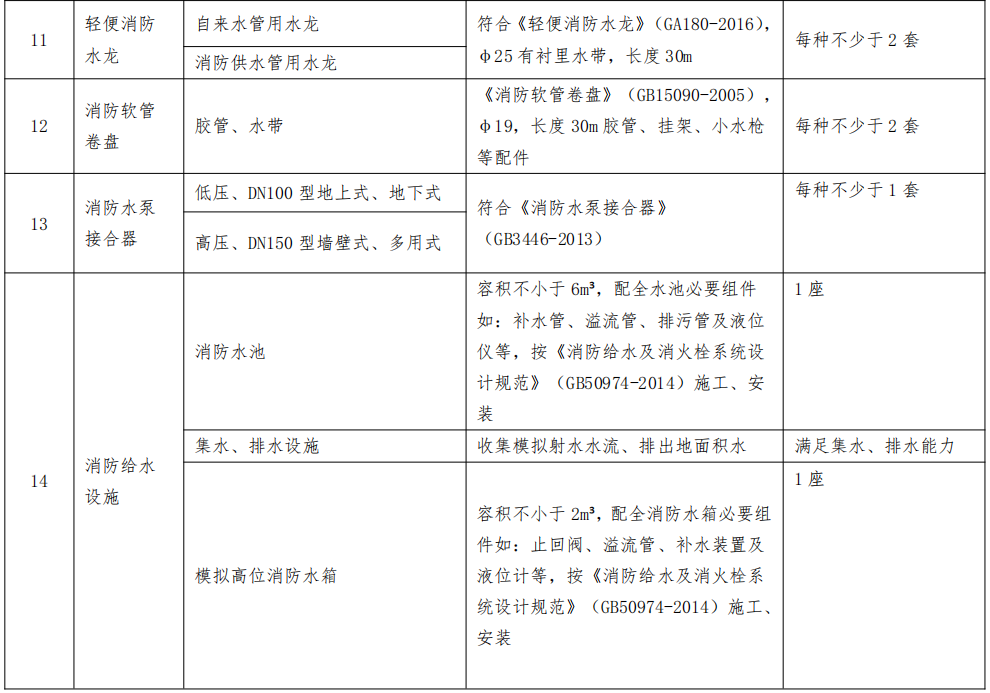 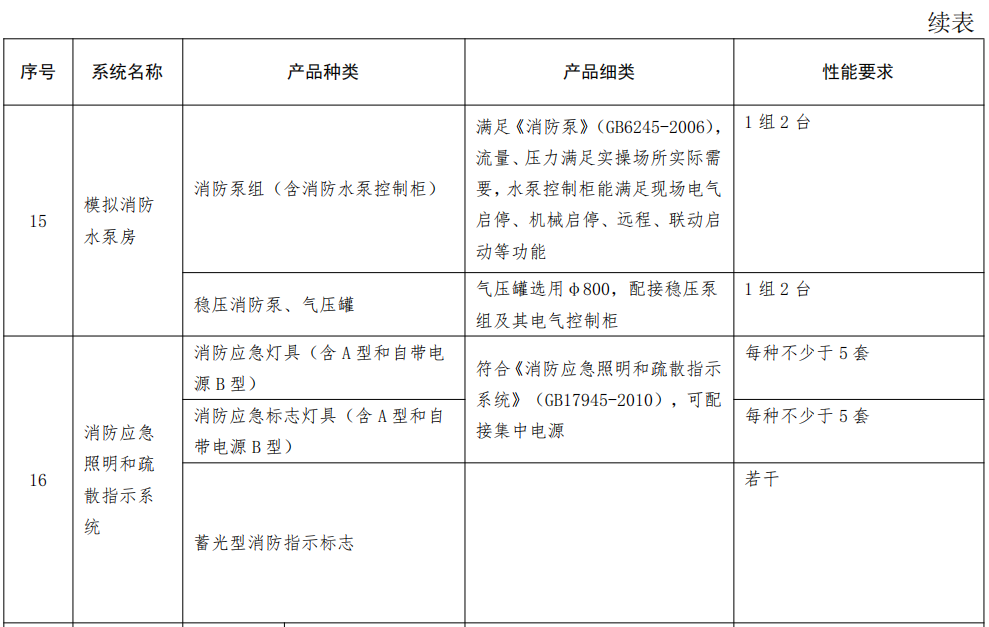 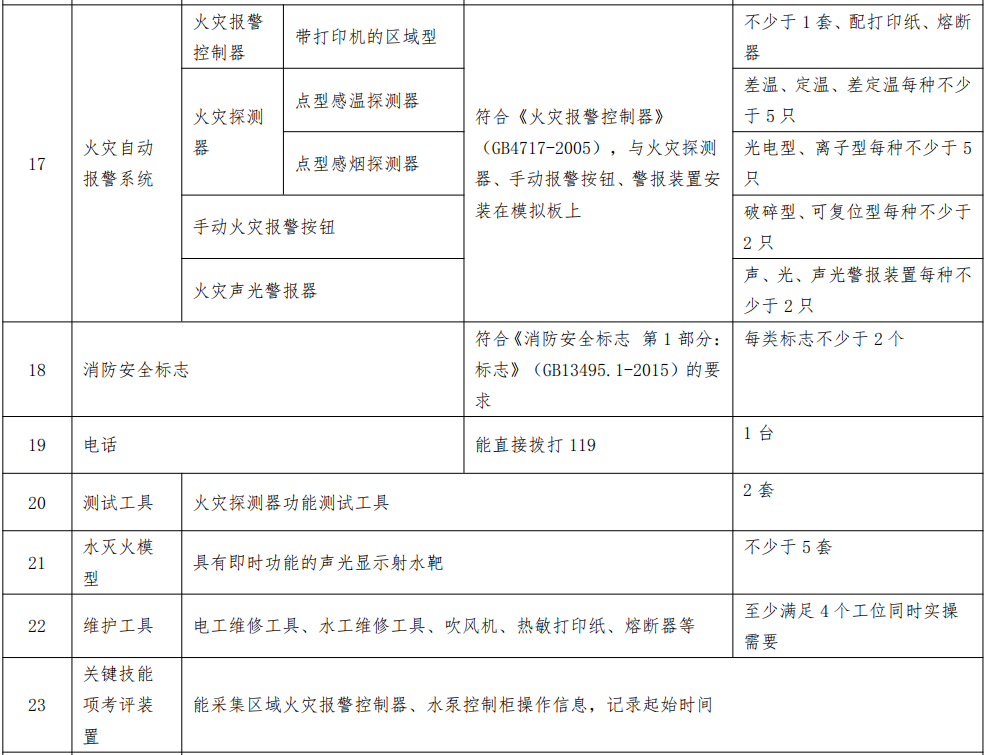 2、中级实操设施设备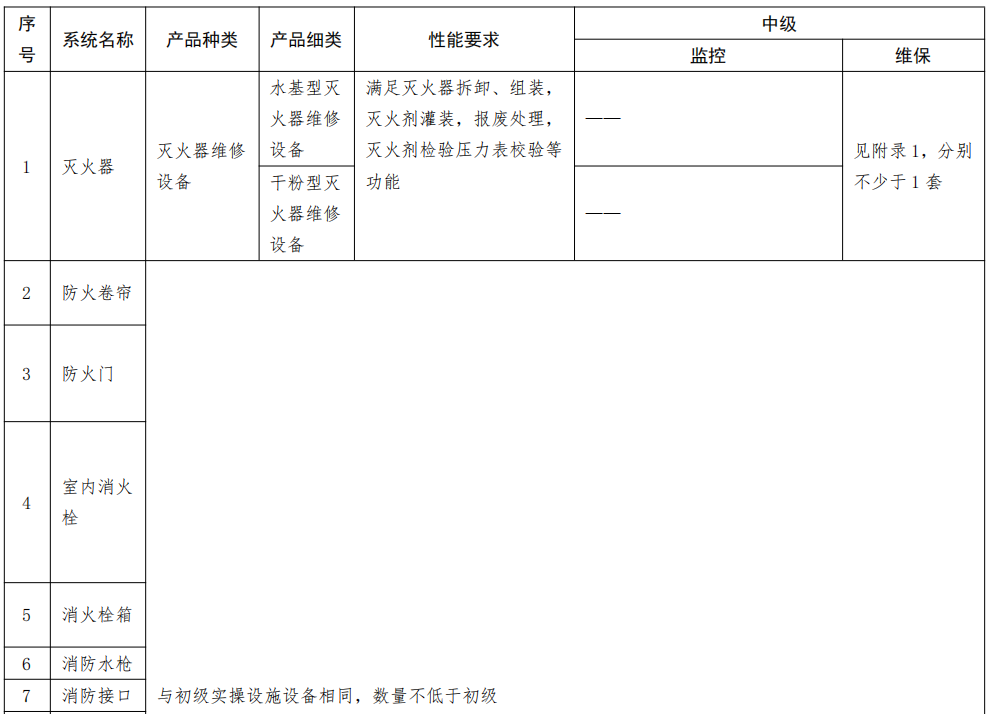 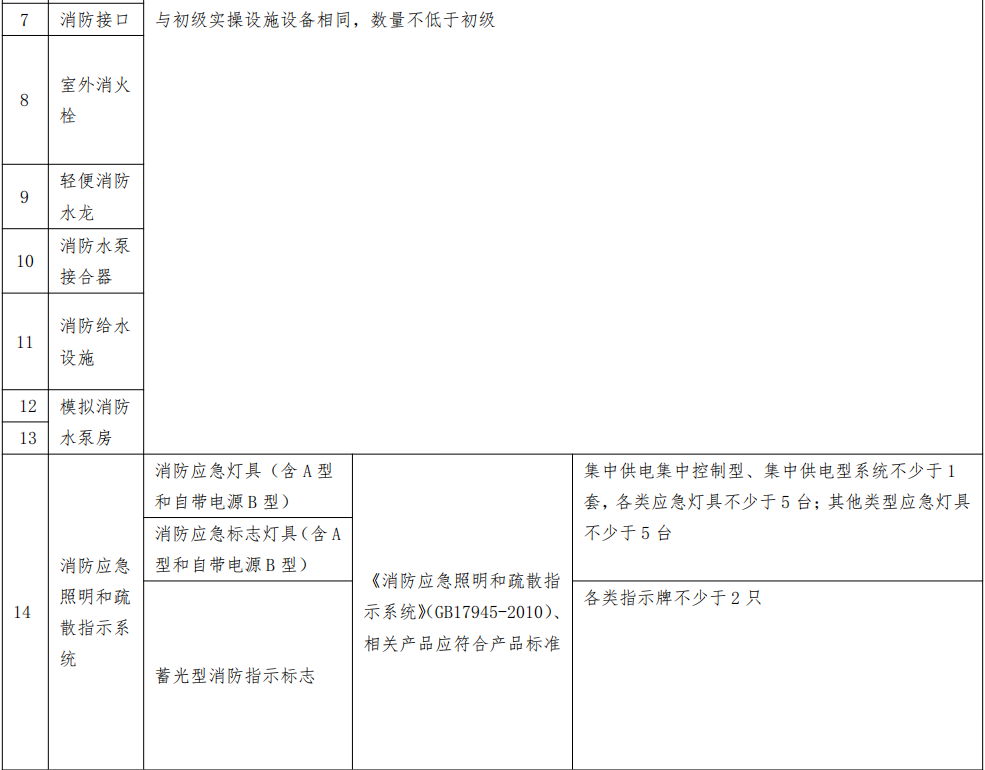 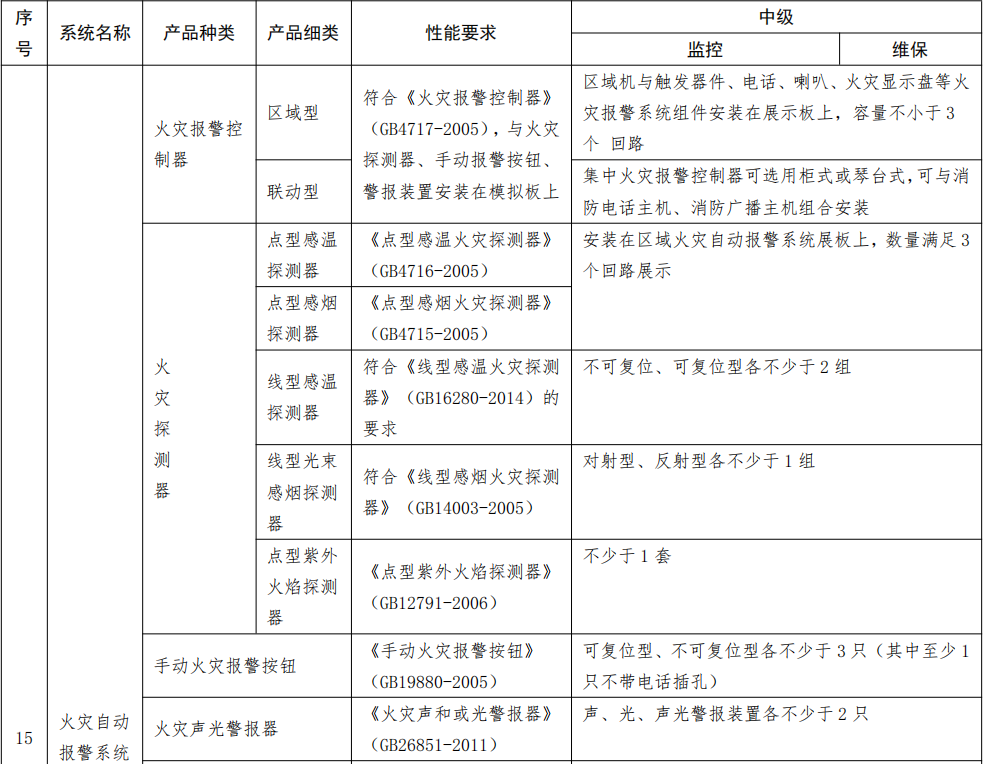 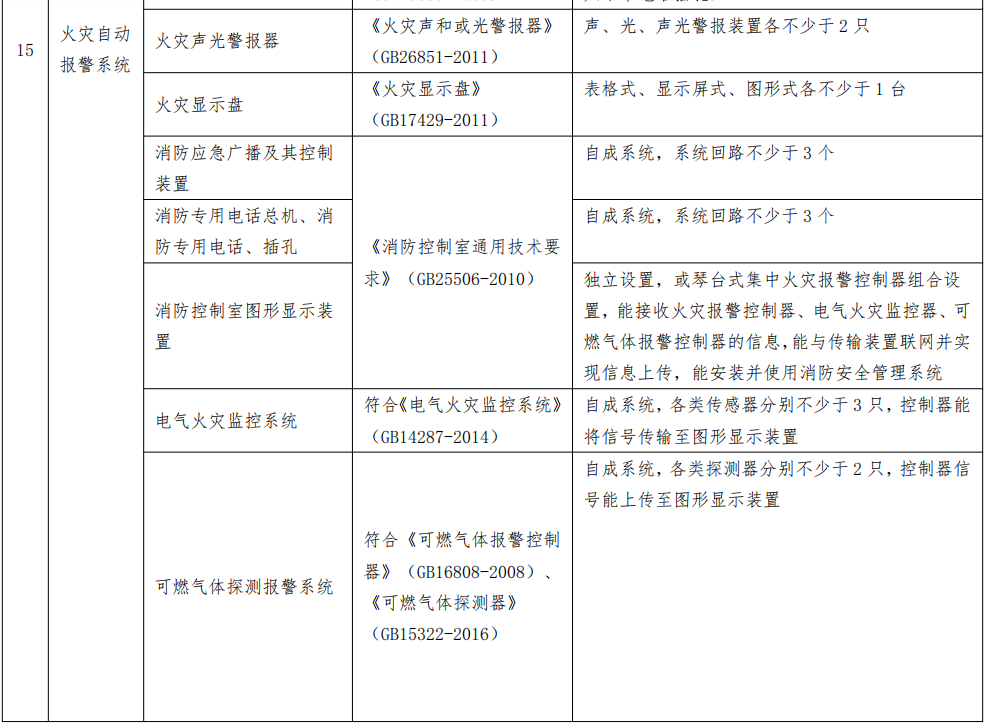 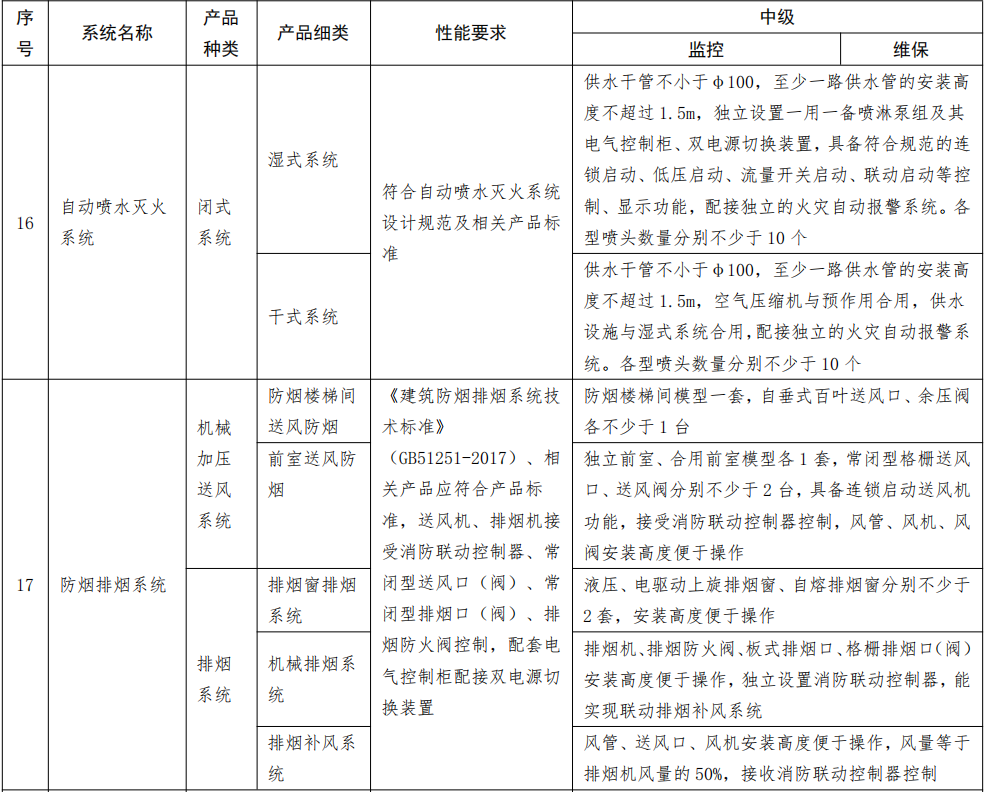 3、高级实操设施设备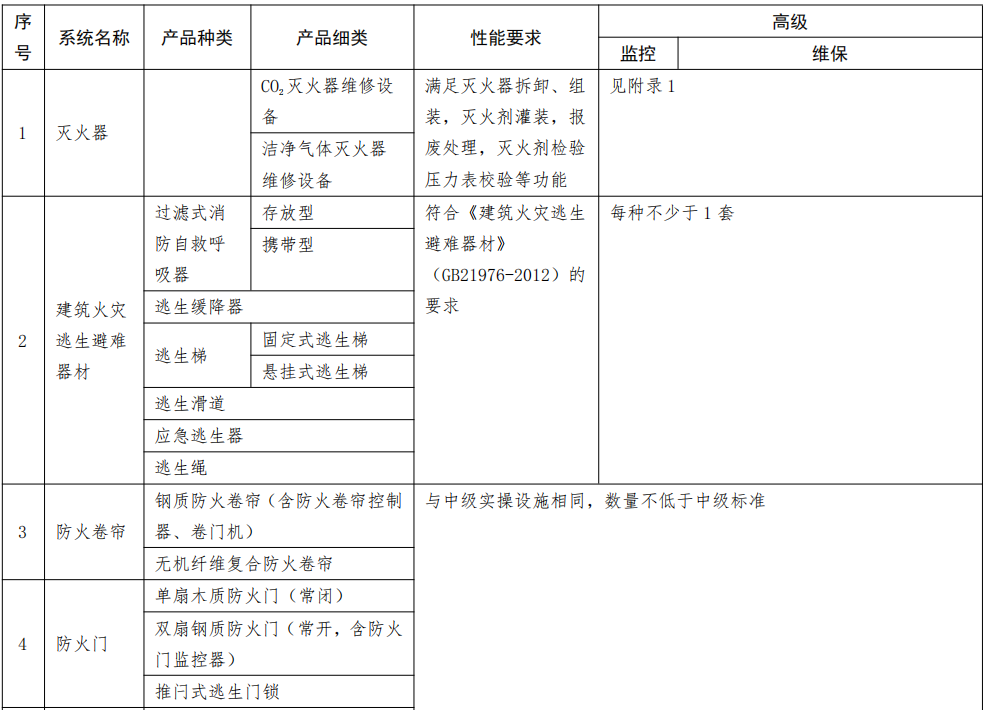 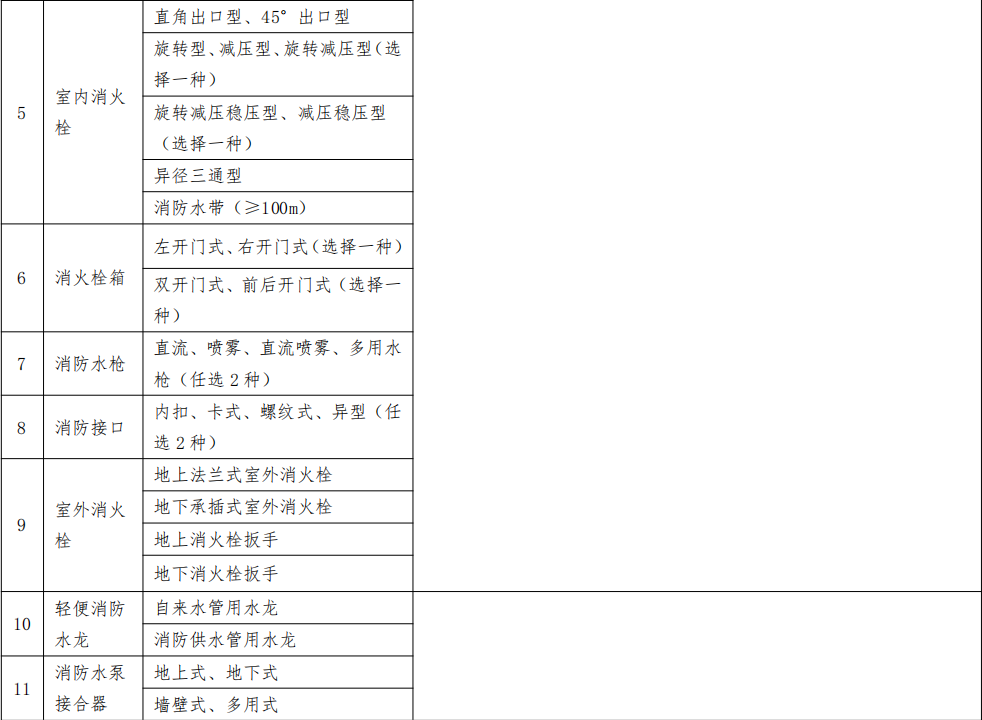 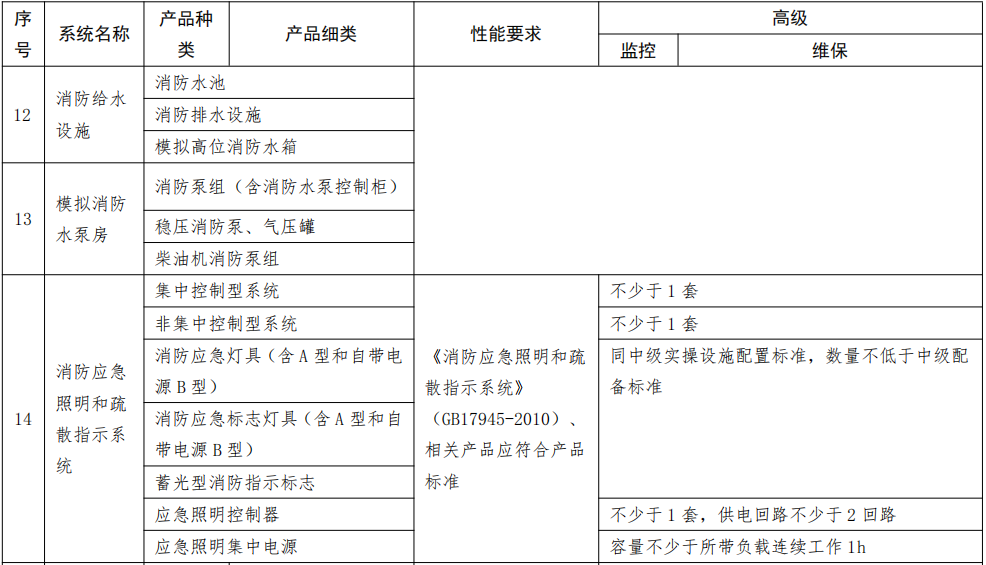 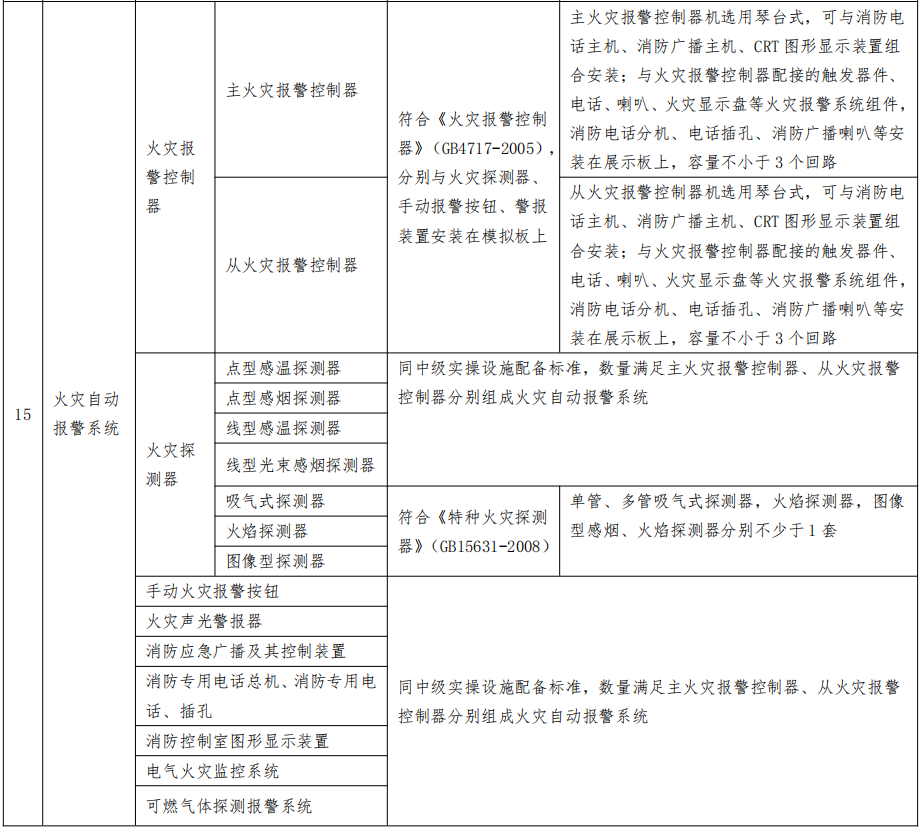 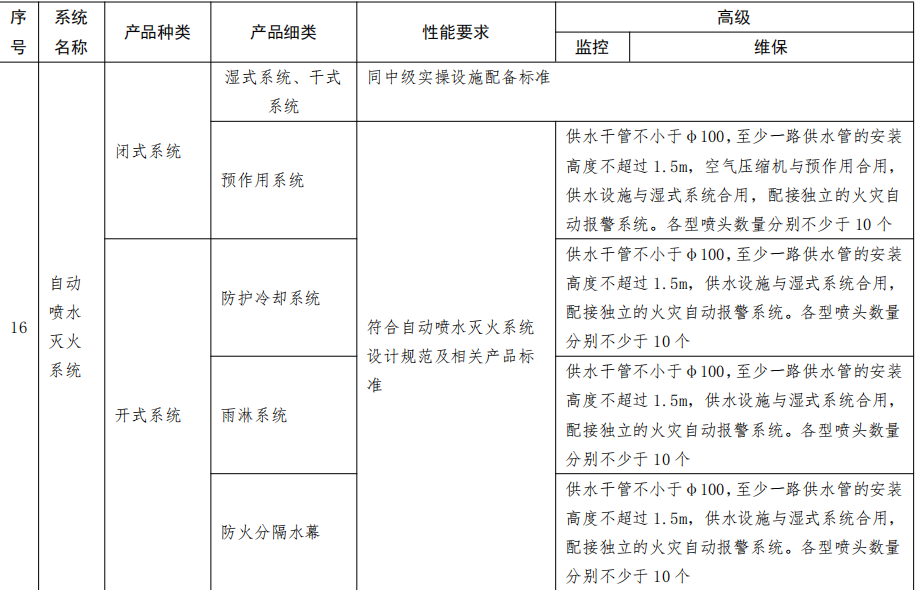 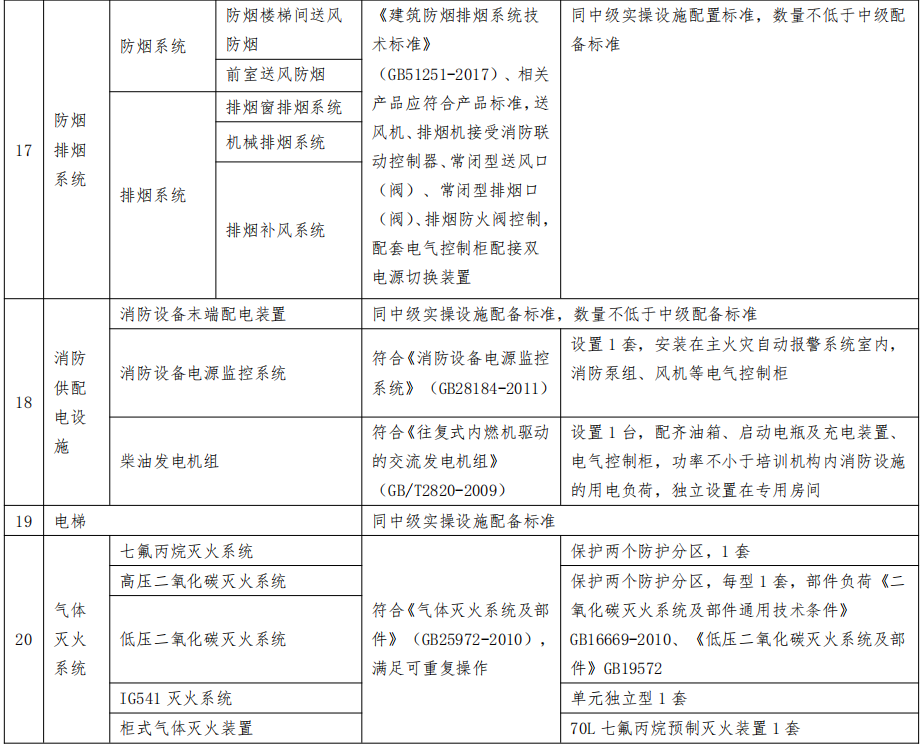 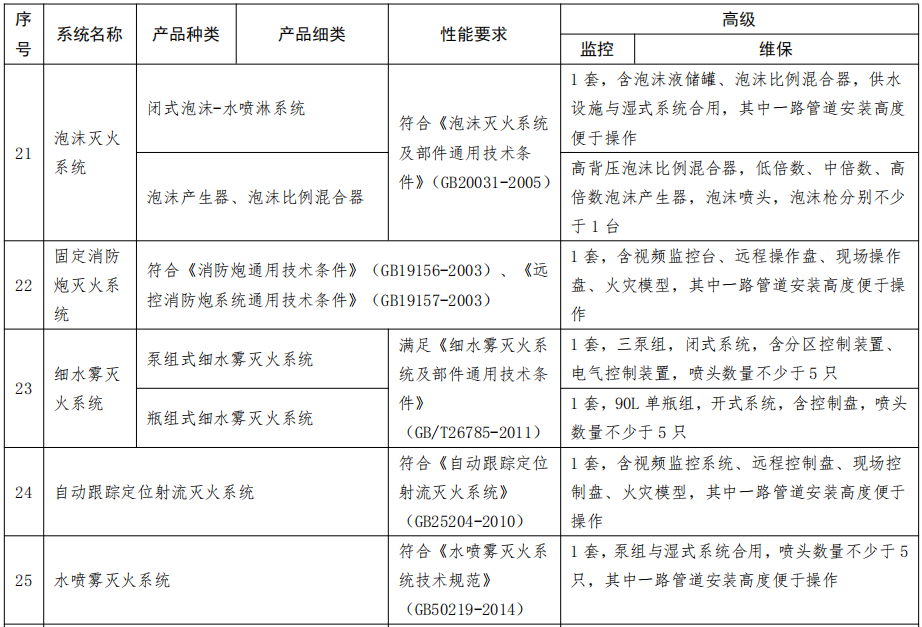 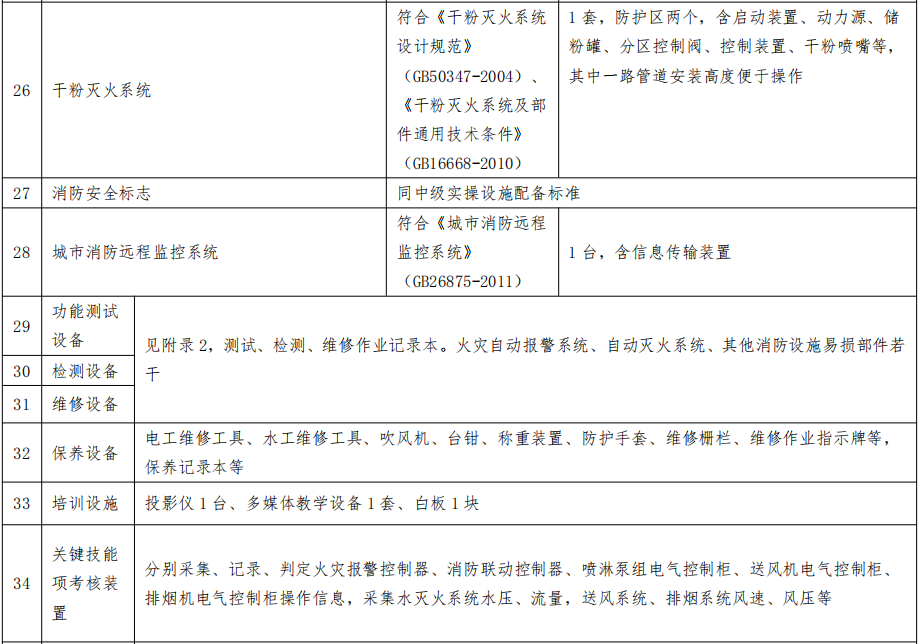 附录B消防安全管理员实操设备配备标准1、初级实操设施设备    2、中级实操设施设备    3、高级实操设施设备级别教室建筑面积技能实操教室二级≥240平方米≥400平方米级别教室建筑面积技能实操教室灭火救援员技能培训场地占地面积二级≥600平方米≥400平方米≥3300平方米级别教室建筑面积技能实操教室灭火救援员技能培训场地占地面积三级≥900平方米≥600平方米≥4300平方米序号设备器材名称单位配备数量备注1制定消防工作计划模拟系统套12制定消防工作制度模拟系统套13制定消防安全操作规程模拟系统套14制定灭火和应急疏散预案模拟系统套15防火巡查模拟系统套16火灾隐患当场整改模拟系统套17室内消火栓模拟装置套2具备室内消火栓演示功能8室外消火栓模拟装置套2具备室外消火栓演示功能9灭火器具50包括手提式和推车式灭火器；种类齐全10消防安全标志套1种类齐全11独立式火灾报警装置套1具备模拟火灾报警系统功能12简易自动喷水灭火系统套1具备自动喷水系统灭火演示功能13疏散通道、安全出口模拟系统套114志愿消防队现场模拟系统套115一级灭火和应急疏散预案模拟系统套116灭火和应急疏散分预案模拟系统套117A类火灾模型套118B类火灾模型套1序号设备器材名称单位配备数量备注1制定消防工作计划模拟系统套12制定消防工作制度模拟系统套13制定消防安全操作规程模拟系统套14制定灭火和应急疏散预案模拟系统套15防火检查模拟系统套16火灾隐患限期整改模拟系统套17消防控制室个18自救呼吸器套60用于自救呼吸器的训练和培训9缓降器套5用于使用缓降器的训练和培训10应急逃生器套511逃生绳条512封闭楼梯间、防烟楼梯间、疏散走道、安全出口模拟系统套113微型消防站个114灭火通讯个人防护等器材套115员工培训模拟系统套116二级灭火和应急疏散预案模拟系统套117灭火和应急疏散专项预案模拟系统套118C类火灾模型套119D类火灾模型套1序号设备器材名称单位配备数量备注1制定消防工作计划模拟系统套12制定消防工作制度模拟系统套13制定消防安全操作规程模拟系统套14制定灭火和应急疏散预案模拟系统套15防火检查模拟系统套16火灾隐患直接判定类隐患整改模拟系统套17建筑消防设施各单项联动系统套18逃生梯个10包括固定式、悬挂式9逃生滑道条510避难间、避难层、避难走道、下沉式广场模拟系统套111专职消防队现场模拟系统套112三级灭火和应急疏散预案模拟系统套113灭火和应急疏散总预案模拟系统套114职业技能培训模拟系统套115E类火灾模型套116F类火灾模型套1